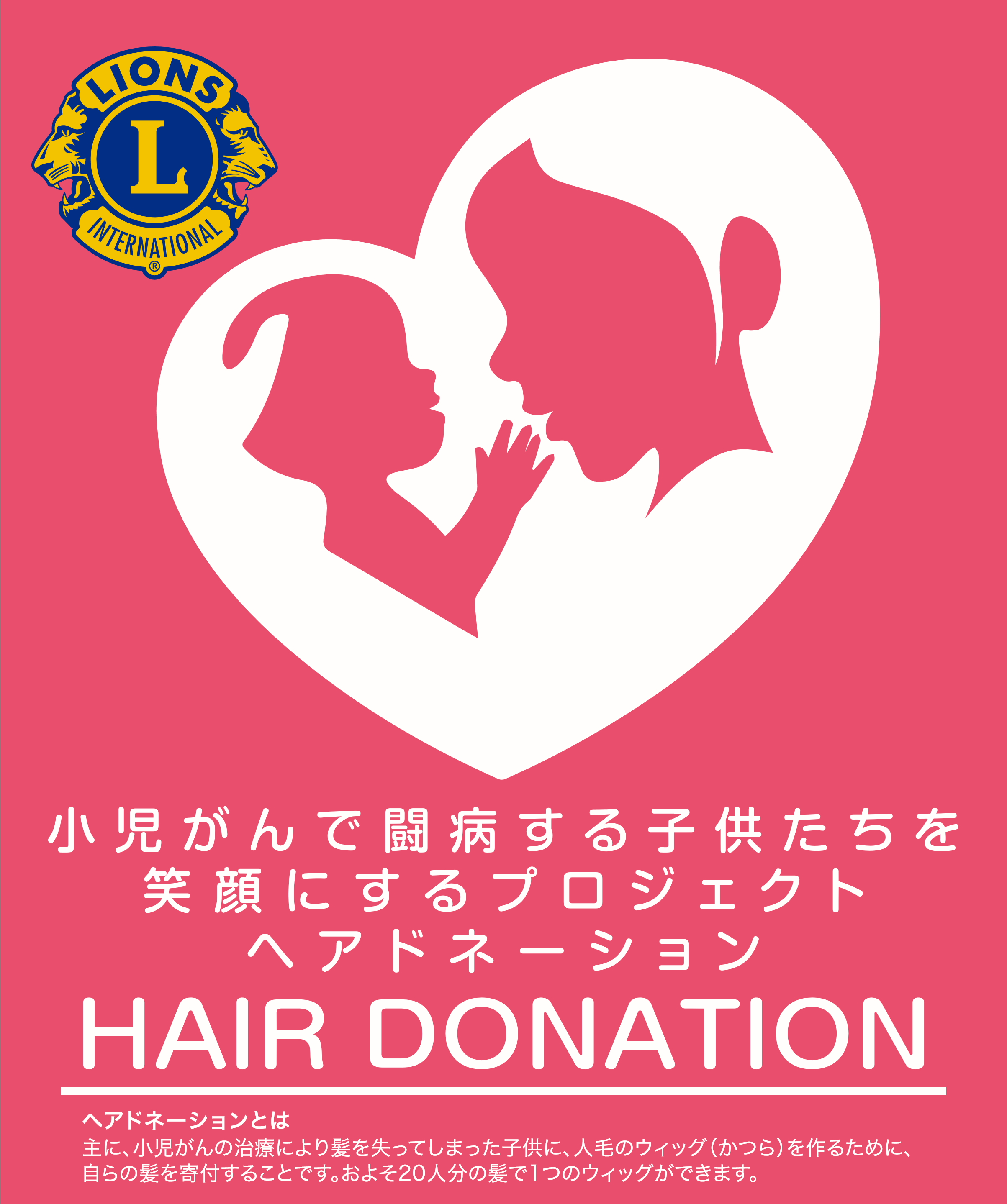 この事業にライオンズクラブは協力しています別紙の説明をお読みいただき皆様のご協力をお願いします。　　　　　　　          　　ライオンズクラブ【連絡先】TEL :　　　　　　　　　　　　　FAX : 　　　　　　　　　　　　　E-mail : １．寄付する髪の長さを確認するメディカル・ウィッグにするためには、３１㎝以上の長さが必要です。２．髪の毛を切る髪を小さい束に分けてゴムで強めに結び、結び目の1cm上をカット。ほんの少しの湿り気もカビや雑菌の原因になります。必ずシャンプーの前にカットをしてください。※毛束が太いとハサミがギザギザに入り、切り口が斜めになって十分な長さが取れません。また、結び目がゆるんで、配達中に髪の毛がバラバラになることがあります。ご注意ください。※シャンプー後に髪の毛をドライヤーで乾かしても、毛束の内部は湿っています。※湿った髪の毛は雑菌やカビが繁殖しやすく、他の方の髪の毛と混ざると全体がダメになってしまいます。せっかくの髪の毛をムダにしないために、必ず「シャンプー前のドネーションカット」をお守りください！３．「ドナーシート」に記入する髪の毛のコンディションを確認するため、ライオンズクラブ所定の「ドナーシート」にご記入ください。　　　　　　　　　　　　※ドナーシートは任意です。無理のない範囲でご記入ください　　　　　　　　　　　　　　　　　　　　　　　　　　　４．３までが終わりましたら、髪の毛とドナーシートをわかるように一人ずつお手数ですが入れてください。（袋は何でもかまいません）ライオンズクラブにご連絡くだされば、回収させていただきます。最終的に髪の長さによって3種類のウィッグに生まれ変わり、医療用ウィッグを必要とするお子様にプレゼントされます。　　　　　　　　　　　　　　　　　　　　　　　　　　　　　　　　　　　　　　　　　　　　　　　　　　　　　　　　　　　31cm以上　「オーダーメイドフルウィッグ」「セミオーダーフルウィッグ」「オーダーメイド部分ウィッグ」ウィッグは全てハンドメイドで一つ一つ丁寧に作られます。